Säsongstart!Vi drar igång med en VIN-scramble där vi spelar 9 hål med lottade lag.Anmälan på anslagstavlan senast den 1/5 kl 12.00Startlista kommer finnas på hemsidan, Facebook & anslagstavlan senast 2/5Prisutdelning efter avslutad rundaBetalning 1st vinflaska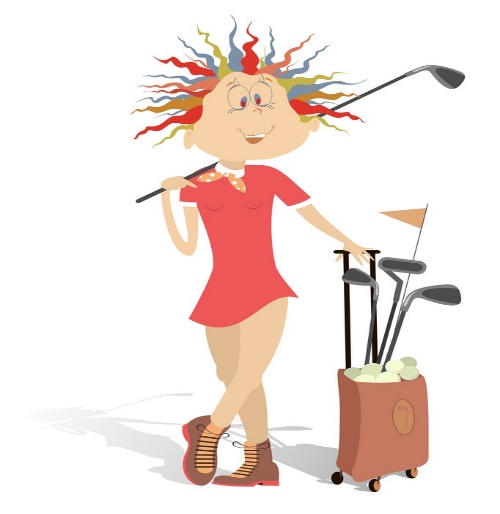 